_________________________________________great-grandmothergreat-grandmothergrandmothergreat-grandfathergrandmothergreat-grandfatherMothergreat-grandmotherFathergreat-grandmothergrandfathergreat-grandfathergrandfathergreat-grandfatherlogo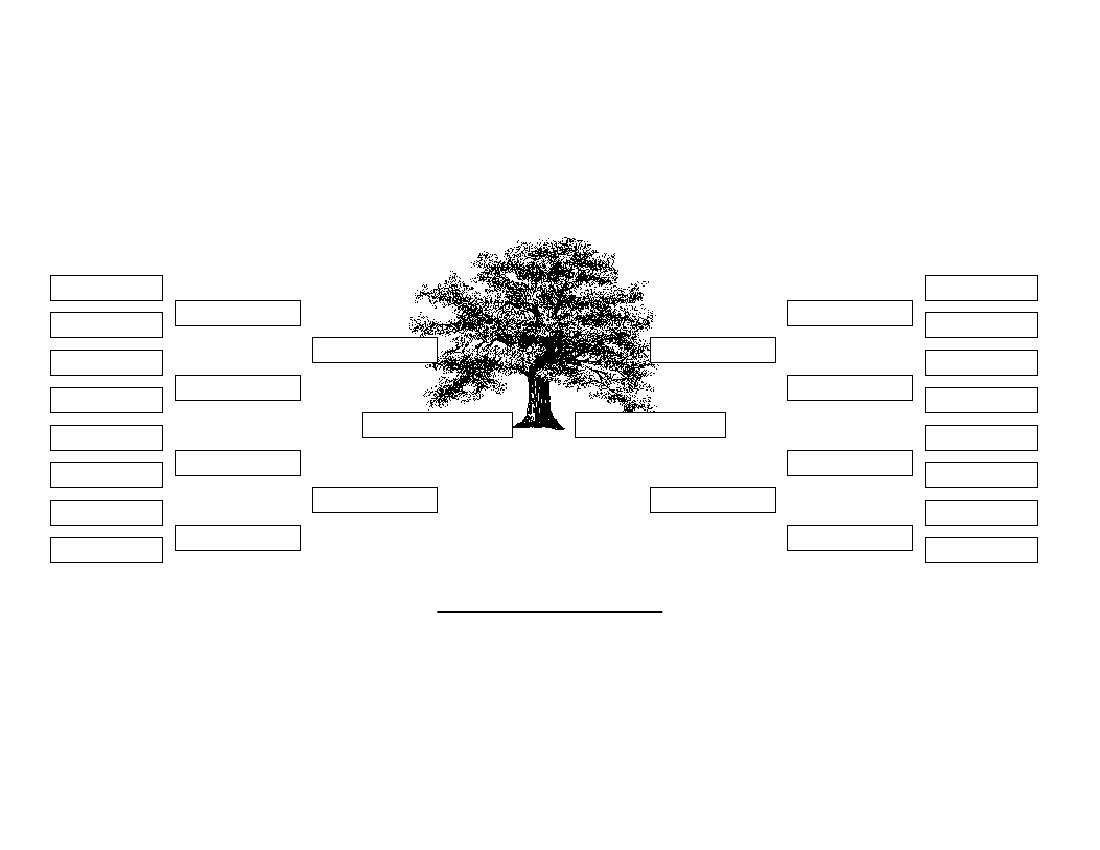 